המדריך מתיחס למכשיר שיש כבר TWRPשלב ראשון להעביר את התעודת אבטחה התואם את הספק שמשתמשים בו לכרטיס SD  חיצוני.ניתן להוריד תעודות אבטחה ייעודיות למכשירי אנדרויד מכאן (קישור)כמו"כ יש להעתיק לכרטיס הנ"ל קובץ תיקון המערכת שנצרך לתקן את המערכת אחרי השתלת התעודות כפי שיובא בהמשך.שלב שני להדליק את המכשיר ולהכנס לריקוברי TWRP ע"י לחיצה על ווליום למעלה ולחצן ההפעלה מבלי לעזוב עד שרואים את מסך הריקוברי.בחלון הראשון אין לסמן כלום אלא רק להחליק את החץ במסך למטהשלב הבא נראה חלונית שנראית כך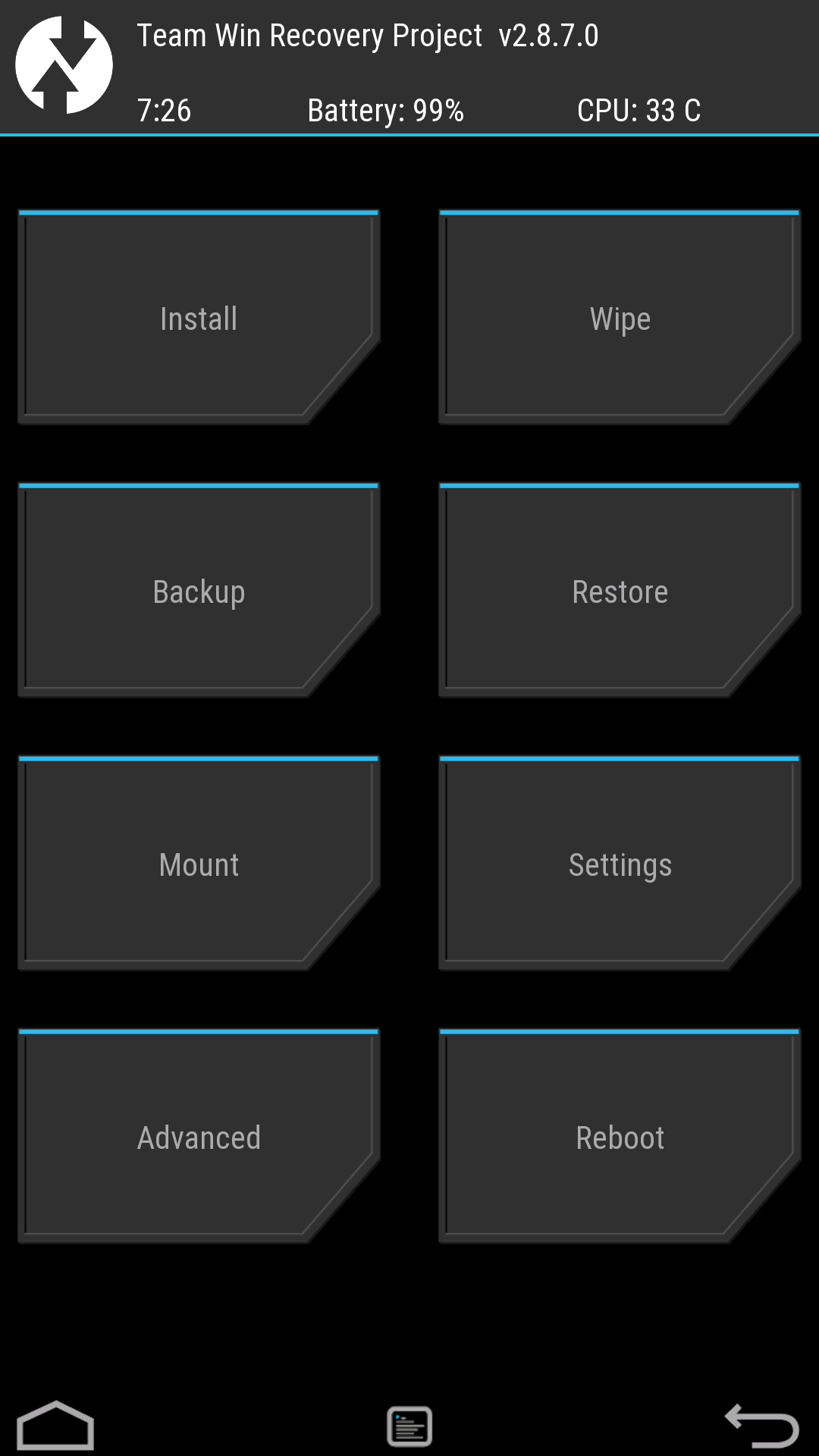 יש ללחוץ על MOUNT בחלונית שנפתח לסמן DATA וכן CACHE ו SYSTEM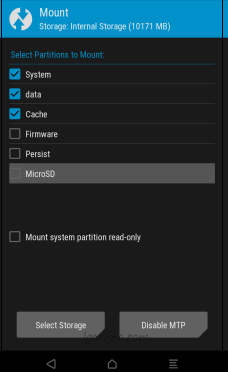 בהרבה מכשירים בעיקר בחדשים יש נעילה מסוימת על DATA  ולכן אי אפשר לסמן אותה. אם כן הצלחתם לסמן אז אפשק לעבור לשלב ?? (מה שכתוב למטה במסמך ללחוץ על SELECT STORAGE  )לעקוף את הבעיה הזו יש לבצע איפוס מלא למכשיר.אזהרה אתה עומד למחוק את כל מה שיש במכשיר תמונות מסמכים וכו' יש לגבות את הכל לפני פעולה זו!לאיפוס יש לחזור למסך הראשי שרואים בו את שמונת הלחצנים. ללחוץ על WIPE 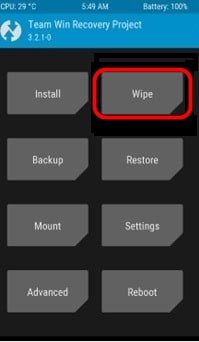  ולאחר מכן על ללחוץ על  FORMAT DATA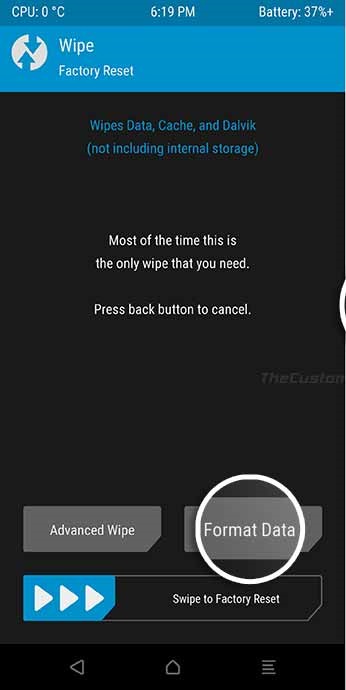 בחלון הבא נכתוב את המילה YES  ולאשר (ע"י לחיצה על הויי למטה)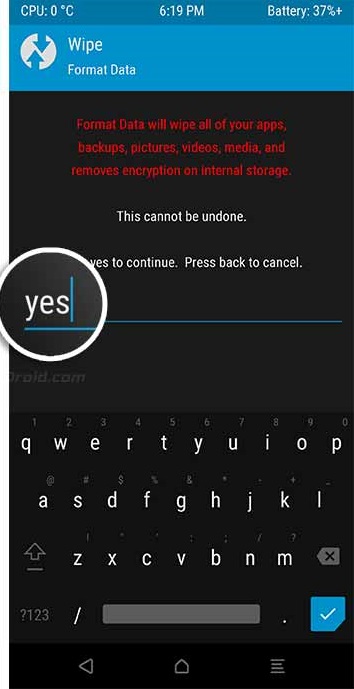 לאחר מכן ללחזור לחלונית MOUNT וללחוץ על הלחצן select storage  ולבחור MICRO SD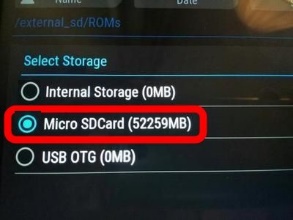 